LAS ABEJAS DE LA MIELDIBUJO 9.  EL ENJAMBRE DE ABEJASMi nombre es tengo años,y vivo en el municipio de Dibuja un enjambre de abejas posado en un árbol, una planta, o donde te imagines que puede posarse.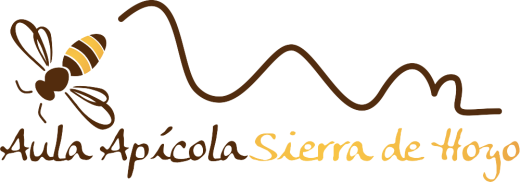 www.aulaapicolahoyo.com